Графикприема граждан участковым уполномоченным полиции отделения полиции по Шумячскому району МО МВД России «Рославльский»№ФотографияФИОномер служебного телефонаУчасток обслуживания с отражением населенных пунктовДни и часы приема граждан УУП1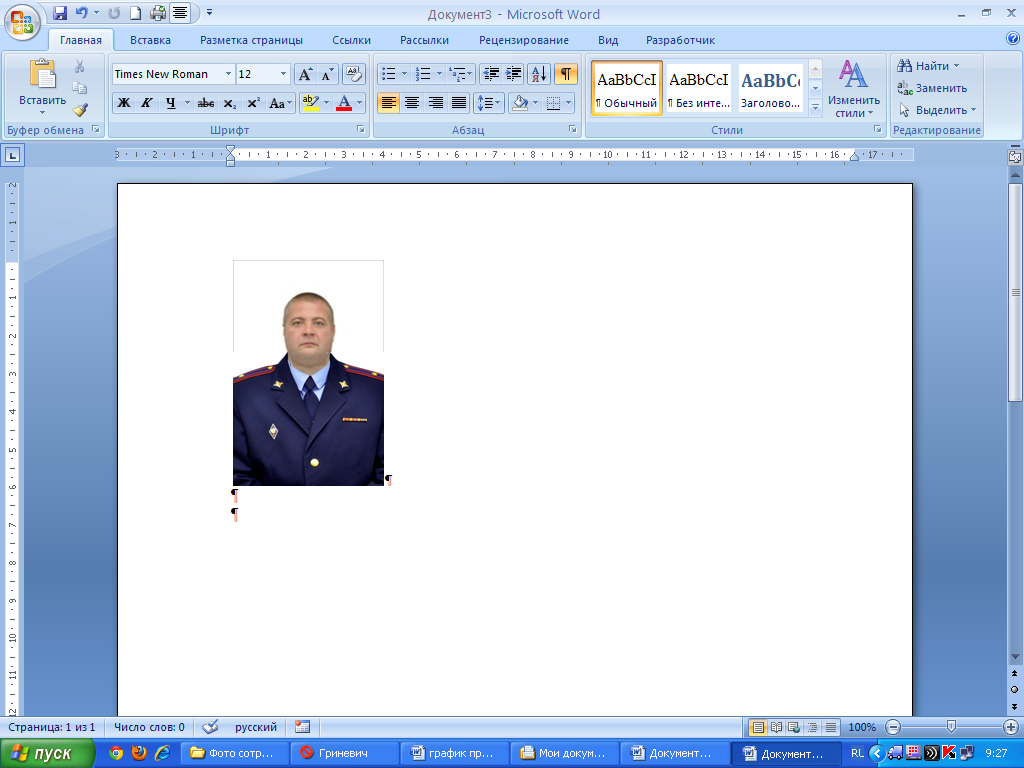 Привалов Дмитрий Владимирович89991590765Административный участок № 1 (п.Шумячи)пер. Коммунальный д.1-7, пер.Комсомольский д.1-24, пер. Советский д.1-17,  ул. Базарная д.1-54,  ул. Высокая д.1-33,  ул. Дорожная д.1-18,  ул. Кирпичный завод д.1-4,7-12,  ул. Коммунальная д.1-44, ул. Комсомольская д.1-24,  ул. Маяковского д.1-15,  ул. Мира д.1-40,  ул. Мюдовская д.1-44,  ул. Октябрьская д.1-22,  ул.Понятовская д.1-45,  ул. Садовая д.1-5, 7-29, 31-50,  ул. Спортивная д.1-34, ул.Энергетиков д.1-24 Понедельник с 10 часов до 12 часов, пятница с 16 часов до 18 часов, суббота с 10 часов до 12 часов.2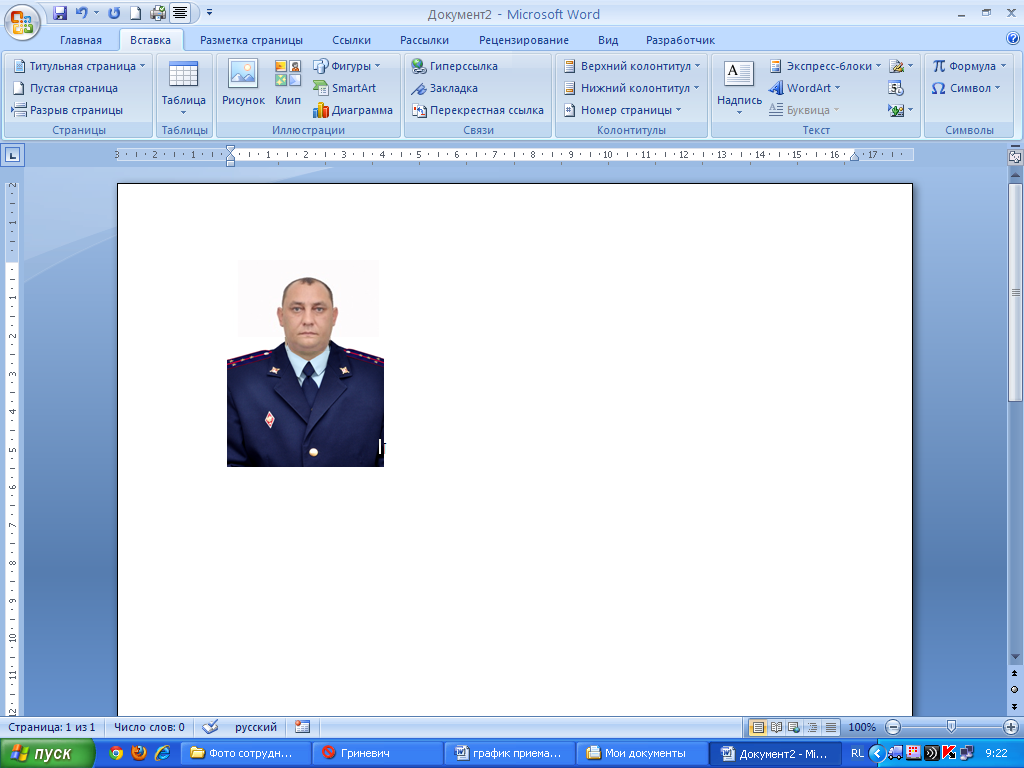 Артеменков Андрей Евгеньевич89991590730Административный участок № 2 п. Шумячи, 1-й  пер. Советской Армии, д. 1-14,  2-пер. Советской Армии д. 2-13, пер. Гагарина д.3-5, 1-пер Заводской д.1-7, 2-пер.Заводской д.2-7, пер. Школьный д.1-8, пер Пионерский д.2- 8, ул. 8-е Марта д.2-17, ул. Гагарина д.2-25, ул. Ельнинская д.2-53, ул. Заводская д.1-104, ул. Заречная д.1-24, ул.Интернациональная д.1-65, ул.Лесная д.1-33, ул. Лесхоз д.1-27,ул. Луговая д.1-34, ул. Льнозавод д.1-8, ул. Мелиоративная д.1-26, ул.Музыкальная д.1-20, ул.Окружная д.1-17, ул. Парковая д.2-27, ул. Первомайская д.1-37, ул.Полевая д.1-30,  ул. Почтовая д.2-38,  ул. Пролетарская д.1-37, ул.Сельхозтехника д.1-42, ул.Советская д.2-110, ул. Советская Армии д.1-31, ул. Форпост д.1-19, ул. Школьная д. 2 -53, ул.Шумовская д.1-30, ул.Санаторная школа д.1-5Понедельник с 10 часов до 12 часов, пятница с 16 часов до 18 часов, суббота с 10 часов до 12 часов.3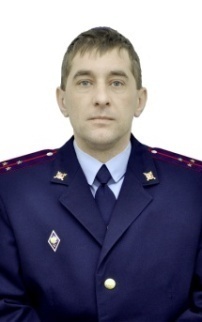 Фадеев Сергей Николаевич89991590736Административный участок № 3 Первомайское сельское поселение (с. Первомайское, д. Гераськовка, д. Дубровка, д.Крутояки, д. Малая Игнатовка, д. Поповка, д. Слобода, д. Шибнево, д. Чернатка, д. Вежники, д. Власково, д. Большая Игнатовка, д. Щемиловка)Снегиревское сельское поселение (д.Снегиревка, д.Балахоновка, д. Починичи, д. Новое Заселье, д. Поповка, д. Веремьево, д.Авакумовка, д. Комиссаровка, д. Красный Пахарь, д. Иловня, д. Орловка, д. Халиповка, д. Иванов Стан, д. Ильинка, д. Старое Заселье, д. Глуменка, д. Петуховка, д. Погуляевка, д.Иоргиново, д. Малеевка, д. Днесино, д. Паломь)Первый и третий понедельник месяца с 10 часов до 12 часов, второй и четвертый четверг месяца с 15 часов до 17 часов, первая и третья суббота с 10 до 12 часов. Второй и четвертый понедельник месяца с 10 часов до 12 часов,первый и третий четверг месяца с 15 часов до 17 часов, вторая и четвертая суббота с 10 до 12 часов. 4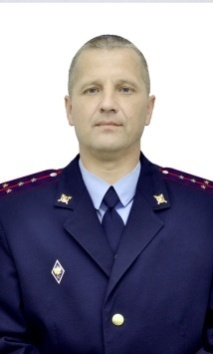 Иванов Анатолий Анатольевич89991590735Административный участок № 4 Озерное сельское поселение  (д. Озерная, д. Тишковка, д. Навины,   д. Дубовица, д. Городец, д. Песчанка, д. Серковка, д. Гневково, д. Рязаново-Ворошилово, д. Слобода, д. Криворлес, д. Кирякинка, д. Зверинка, д. Шумовка, д. Ворошиловка, д. Пустосел, д. Прудок)Понятовское сельское поселение ( д. Понятовка, ст.Понятовка, д. Осово, д.Глушково, д. Стрекайлово, д. Краснополье, д. Савочкина Паломь, д. Дунаевщина, д. Липовка, д. Нов. Стан, д. Зубова Буда, д. Пожарь)Первый и третий понедельник месяца с 10 часов до 12 часов, вторая и четвертая среда месяца с 16 часов до 18 часов, первая и третья суббота с 10 до 12 часов. Второй и четвертый понедельник месяца с 10 часов до 12 часов,первая и третья среда месяца с 16 часов до 18 часов, вторая и четвертая суббота с 10 до 12 часов. 5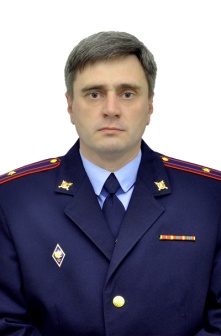 Андреенков Сергей Владимирович89991590737Административный участок № 5 Студенецкое сельское поселение(д. Студенец, д. Бабичевка, д.Вигурина Поляна, д. Комаровичи, д. Круторовка, д. Осетище, д.Прудо-Поляна, д. Соколянка, д. Титовка)Надейковичское сельское поселение(д.Надейковичи, д.Галеевка, д.Гостинка, д.Дружба, д.Ляховичи, д. Пнево, д.Явкино, д.Дубровка, д.Яновка, д.Яченье, д.Зимонино, д.Тихиль, д.Сергеевка, д.Полохово, д.Дорожковка, д.Курганово, д.Холмы, д.Королишки, д.Короблево).Руссковское сельское поселение (с. Русское, Петровичи, Микуличи, Хоронево. д. Иолово, д. Полицкое, д. Ховратовка, д. Рахутино, д.Загустино, д. Петровичи, д.Селюты, д. Большая Буда)третий понедельник месяца с 10 часов до 12 часов, первая и четвертая среда месяца с 15 часов до 17 часов, вторая суббота месяца с 10 часов до 12 часов.второй понедельник месяца с 10 часов до 12 часов, третья среда месяца с 15 часов до 17 часов,  первая и четвертая суббота месяца с 10 часов до 12 часовпервый  и четвертый понедельник  месяца с 10 часов до 12 часов, вторая среда месяца с 15 часов до 17 часов,третья суббота месяца с 10 часов до 12 часов